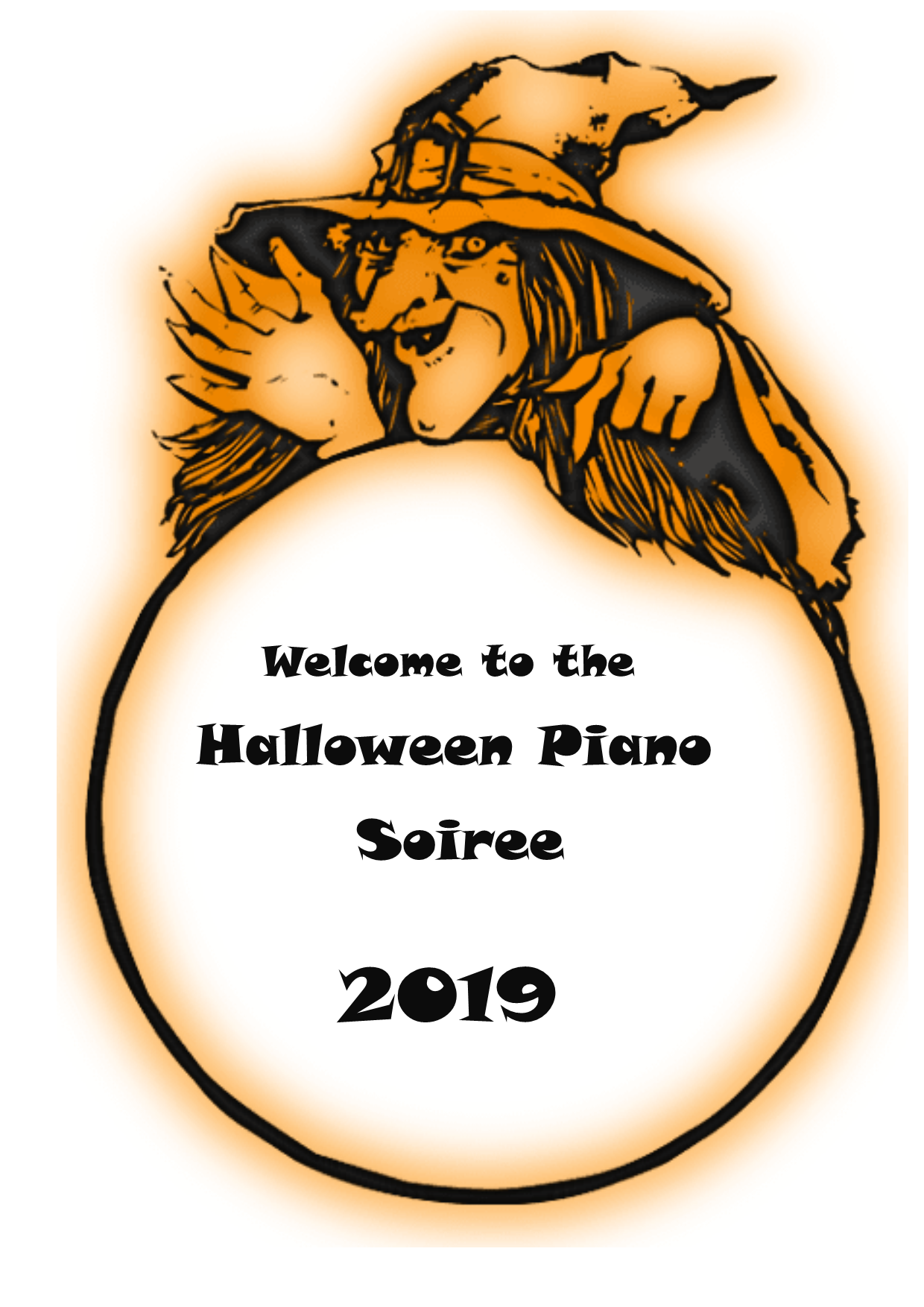 The Haunted House—Gracie RawlinsonGoing Baroque—Sophia BlakeSpider’s Web—Maya GarrettDiversion—Mackenzie YanI dreamed a dream—Olivia RuthorfordI still call Australia Home—Alia Fritschy O’ConnorChamber of Secrets—Gwyneth Op’ t HoogDesperado—Mahalia KresterRustle of Spring—Jocelyn PhuonOh!Mio Babbino—Jade TanPlasir d’amore—Eve WheelerSonatina—Jessica ClarkYou Raise me up—Nisha Van der VeenOver the Rainbow—May McGintyBallade—Jade SimoniEmily’s Etude—Sophie GarforthINTERVALTritsch Tratsch Polka Duet—Gwyn & Luc Op’t HoogTwilight—Georgie WatsonHistory Maker—Mia CaseySunday Morning—Smi SoniZara Cooper—ConsolationShallow—Maya SomervilleAllegro Burlesco—Lorraine SanaresMad World—Louella BreachLeaving Hogwarts—Alex CoatesSpinning Song— Lucinda Op’t HoogFix you—Nina HarrisonMoonlight Variation—Giselle VonierNessun Dorma—Maya PerryA Winter’s Tale—Darcy YorstonWhite Clouds—Ella BallMalaguena—Casey Trinh